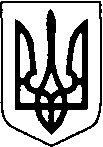 ВОЛИНСЬКА ОБЛАСНА РАДАВОЛИНСЬКИЙ ОБЛАСНИЙ ЕКОЛОГО-НАТУРАЛІСТИЧНИЙ ЦЕНТР43006, м. Луцьк, вул. Ківерцівська, 9б, тел. 710885,   факс 77-22-35, E-mail:voenc17@ukr.net31 січня 2022 року № 25/01-30 Керівникам місцевих органівуправління освітоюПро проведення обласного етапу Міжнародного екологічного конкурсуВідповідно до листа Національного еколого-натуралістичного центру учнівської молоді Міністерства освіти і науки України   № 12 від 21.01.2022 року «Про проведення Міжнародного екологічного конкурсу» Волинський обласний еколого-натуралістичний центр Волинської обласної ради оголошує про початок обласного етапу  Міжнародного конкурсу еколого-валеологічної спрямованості. Тема конкурсу у 2022 році – «Образ природи».Його мета – поповнити знання дітей про рослинний та тваринний світ, формувати основи екологічної культури та мислення, розвивати спостережливість, образну пам’ять, увагу, кмітливість, виховувати любов до природи, бережливе ставлення до навколишнього середовища.До участі у конкурсі запрошуються учні І – XI класів закладів загальної середньої освіти та вихованців закладів позашкільної освіти відповідного віку.Конкурсні роботи надсилаються (з кур’єрською доставкою) до 04 березня 2022 року з приміткою «Міжнародний екологічний конкурс» за адресою:. Луцьк,вул. Ківерцівська, 9бВолинський обласний еколого-натуралістичний центрДодаткова інформація за телефоном 0507122139 – Бондаренко Юлія Юріївна, методист.Додатки: на 2 арк. в 1 примірнику.Директор                                                                     Валентина ОСТАПЧУКДодаток до листаВолинського обласного еколого-натуралістичного центру Волинської обласної ради31 січня 2022 року  № 25/01-30Інструктивно-методичні матеріали проведення  обласного етапу Міжнародного екологічного конкурсу«Образ природи»Волинський обласний еколого-натуралістичний центр Волинської обласної ради проводить обласний етап Міжнародного конкурсу еколого-валеологічної спрямованості. Тема конкурсу у 2022 навчальному році – «Образ природи».Мета конкурсу: поповнити знання дітей про рослинний та тваринний світ, формувати основи екологічної культури та мислення, розвивати спостережливість, образну пам’ять, увагу, кмітливість, виховувати любов до природи, бережливе ставлення до навколишнього середовища, зокрема:дізнатися про будову та життєдіяльність однієї з найчисленніших груп рослинного та тваринного світу;привернути увагу на величезну роль рослинного та тваринного світу у підтримці біологічного балансу в природному середовищі;значення ролі комах як запилювачів у підтримці / збереженні життя на Землі;вдосконалення вміння висловлюватись з заданої теми в різних формах творчого самовираження;розвиток навичок логічного та творчого мислення;підтримка всебічних талантів дітей, створення умов для розвитку інтересів;виховання у дітей віри у власні здібності;заохочення учнів до здорового суперництва;підвищення активності шкіл у навчальному процесі.Учасники конкурсуУчні І-ХІ класів закладів загальної середньої освіти та вихованців закладів позашкільної освіти відповідного віку.Умови конкурсуНомінації конкурсних робіт:«Якби не було природи, то поети її вигадали би» - вірш, оповідання: максимум 1 сторінка, шрифт 14, через 1,5 інтервали; учасники – учні І – IV класів.«Природа очима дітей» - ручні вироби: прикраси або аксесуари (кулон / сережки / браслет / окуляри): учасники – учні І – ХI класів. «Екологічна сумка з мотивами природи» - ручні вироби з тканини (з аплікаціями, вишивкою, малюванням тощо); учасники – учні І –  ХІ класів.«Спостереження за природою крізь віконце» - вітраж; формат А3 (вироблений на склі);учасники – учні І – ХІ класів.«Один день з життя природи» - відео-блог / еко-реклама, максимальний час – 3 хвилини, зі звуковим супроводом, учасники – учні І – ХІ класів (відео надсилати тільки на електронну пошту voenc17@ukr.net).«Краса природи, яка зачаровує» - ручні вироби, техніка довільна;  учасники – учні І –  ХІ класів.Загальні умови конкурсудіти виконують роботу самостійно і індивідуально (допускається невелика допомога дорослих при виготовленні прикрас, екологічної сумки та відео-блогу);орфографічні помилки автоматично виключають оцінювання літературної праці;робота повинна бути описана на візитівці, що розташована на обороті праці; в ній треба подати друкованими літерами назву роботи, ім’я, прізвище та вік автора, точну адресу школи чи позашкільного закладу, прізвище, ім’я та посаду керівника;до кожної роботи треба додати згоду батьків (в довільній формі) чи законного опікуна на використання особових даних дитини з метою організації конкурсу;Роботи, що виконані з недотриманням вимог не розглядатимуться!Конкурсні роботи не повертаються!Терміни проведення конкурсудо 04 березня 2022 року – крайній термін надсилання конкурсних робіт до ВОЕНЦ.до 15 березня 2022 року – оголошення про результати конкурсу на сайті ВОЕНЦ (http://voenc.lutsk.ua).Нагородження переможцівПереможці обласного етапу Міжнародного екологічного конкурсу будуть нагороджені грамотами Волинського обласного еколого-натуралістичного центру Волинської обласної ради, а їх матеріали надіслані до Національного еколого-натуралістичного центру учнівської молоді  для участі у Всеукраїнському етапі конкурсу.При ВОЕНЦ буде організовано виставку робіт учасників конкурсу. Кращі конкурсні роботи будуть розміщені на сайті ВОЕНЦ (http://voenc.lutsk.ua).